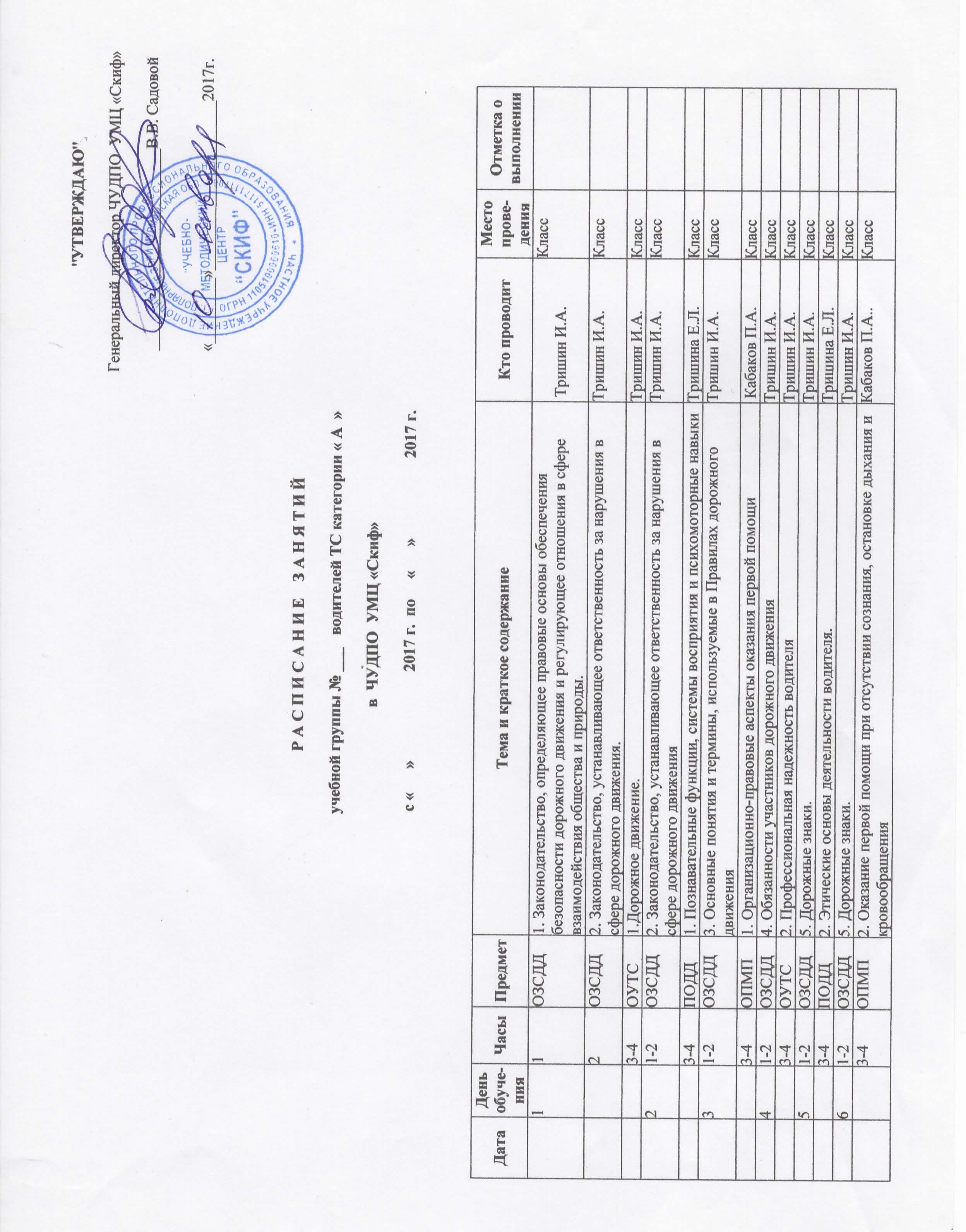     1371-2ОЗСДД5.Дорожные знаки. 6.Дорожная разметка и ее характеристики.Тришин И.А.Класс3-4ОУТС3. Влияние свойств транспортного средства   на эффективность и безопасность управления.Тришин И.А.Класс    1581-2ОЗСДД7. Порядок движения и расположение транспортных средств на проезжей части.Тришин И.А.Класс3-4ПОДД3. Основы эффективного общенияТришина Е.Л.Класс     1791-2ОЗСДД7. Порядок движения и расположение транспортных средств на проезжей части.Тришин И.А.Класс3-4ОПМП2. Оказание первой помощи при отсутствии сознания, остановке дыхания и кровообращения.Кабаков П.А.Класс     19101-2ОЗСДД7. Порядок движения и расположение транспортных средств на проезжей части.Тришин И.А.Класс3-4ОУТС4. Дорожные условия и безопасность движения.Тришин И.А.Класс     21111-2ОЗСДД8. Остановка и стоянка транспортных средств.Тришин И.А.Класс3-4ПОДДЭмоциональные состояния и профилактика конфликтовТришина Е.Л.Класс      23121-2ОЗСДД8. Остановка и стоянка транспортных средств.Тришин И.А.Класс3-4ОПМП3. Оказание первой помощи при наружных кровотечениях и травмахКабаков П.А.Класс     25131-2ОЗСДД9. Регулирование дорожного движенияТришин И.А.Класс3-4ОУТС4. Дорожные условия и безопасность движенияТришин И.А.Класс      27141-2ОЗСДД10. Проезд перекрестков.Тришин И.А.Класс3-4ПОДД4. Саморегуляция и профилактика конфликтов (психологический практикум)Тришина Е.Л.Класс      31151-2ОЗСДД10. Проезд перекрестков.Тришин И.А.Класс3-4ОПМП3. Оказание первой помощи при наружных кровотечениях и травмахКабаков П.А.Класс       1161-2ОЗСДД10. Проезд перекрестковТришин И.А.Класс3-4ОУТС5. Принципы эффективного, безопасного                      и экологичного управления транспортным средством.Тришин И.А.Класс      3171-2ОЗСДД11. Проезд пешеходных переходов, мест остановок маршрутных транспортных средств и железнодорожных переездов.Тришин И.А.Класс3-4ПОДД4. Саморегуляция и профилактика конфликтов (психологический практикум)Тришина Е.Л.Класс       5181-2ОЗСДД11. Проезд пешеходных переходов, мест остановок маршрутных транспортных средств и железнодорожных переездов.Тришин И.А.Класс3-4ОПМП4. Оказание первой помощи при прочих состояниях, транспортировка пострадавших в дорожно-транспортном происшествииКабаков П.А.Класс        7191-2ОЗСДД11. Проезд пешеходных переходов, мест остановок маршрутных транспортных средств и железнодорожных переездовТришин И.А.Класс3-4ОУТС6.Обеспечение безопасности наиболее уязвимых участников дорожного движения.Тришин И.А.Класс      9201-2ОЗСДД12. Порядок использования внешних световых приборов и звуковых сигналов.Тришин И.А.Класс3-4ОПМП4. Оказание первой помощи при прочих состояниях, транспортировка пострадавших в дорожно-транспортном происшествииКабаков П.А.Класс      11211ОЗСДД13. Буксировка транспортных средств, перевозка людей и грузов.Тришин И.А.Класс2ОЗСДД14. Требования к оборудованию и техническому состоянию транспортных средств.Тришин И.А.Класс3-4ОПМП4. Оказание первой помощи при прочих состояниях, транспортировка пострадавших в дорожно-транспортном происшествии.Кабаков П.А.Класс    13221УиТО1. Общее устройство транспортных средств категории «А»Тришин И.А.Класс2УиТО2. ДвигательТришин И.А.Класс3-4ОУТСВ1. Приемы управления транспортным средствомТришин И.А.Класс     15231УиТО4. Ходовая  частьТришин И.А.Класс2УиТО3. . ТрансмиссияТришин И.А.Класс3-4ОУТСВ2. Управление транспортным средством в штатных ситуацияхТришин И.А.Класс     17241-2УиТО5. Тормозные системыТришин И.А.Класс3-4ОУТСВ2. Управление транспортным средством в штатных ситуацияхТришин И.А.Класс     19251УиТО6. . Источники и потребители электрической энергииТришин И.А.Класс2УиТО12.Техническое обслуживание, меры безопасности и защиты окружающей природной средыТришин И.А.Класс3-4ОУТСВ2. . Управление транспортным средством в штатных ситуацияхТришин И.А.Класс     21261-2УиТО8. Устранение неисправностей  Тришин И.А.Класс3-4ОУТСВ3. Управление транспортным средством в нештатных ситуацияхТришин И.А.Класс     23271-2УиТО8. Устранение неисправностей  Тришин И.А.Класс3-4ОУТСВ3. Управление транспортным средством в нештатных ситуацияхТришин И.А.Класс      27281-2Экзамен теорияТришин И.А.Класс3-4Экзамен практика